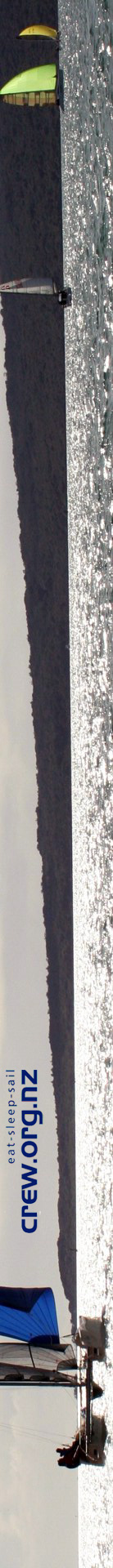 crew.org.nz ONLINE ADVERTISING AGREEMENT

Between  Neptune’s Gear Ltd, (owner of crew.org.nz), of Gulf Harbour, Auckland,  and _________________________, of, _____________________________  (The Advertiser)The Advertiser wishes to place an advertisement on this website. The advertiser is responsible for the content of the advertisement. Neptune’s Gear Ltd makes no guarantee of uptime for the website, and services may be disrupted at any time. However, Neptune’s Gear Ltd will make its best endeavours to ensure the website is online at all times.Fees for Advertisements are payable monthly. Advertisements with no set finish dates will require 1 month’s notice of termination.  Advertisements online for ANY part of one month will incur charges for that month.  Current advertising fees are $195.00 + GST per calendar month.  The Advertiser agrees to pay the advertising invoice on or before the 20th of the month following the invoice date.  Payment remaining outstanding by the end of the calendar month in which it is due may result in the Advertisement being removed from the website AND invoicing continuing until the account is back in order, unless a cancellation notice has been provided to Neptune’s Gear Ltd, or the finish date of the Advertisement is reached.  Accounts that reach 90 days overdue will be sent to our debt collectors. Content of Advertisement

Advertisements shall be provided to Neptune’s Gear Ltd digitally via email at least five (5) business days before the scheduled start date. The Advertiser shall be solely responsible for providing the Advertisement in the format required for display. The Advertiser acknowledges that Neptune’s Gear Ltd will not be responsible or liable for the quality of any portion of the Advertisement that does not meet the established mechanical criteria. Neptune’s gear may offer to assist with Advertisement preparation at it’s discretion. In this case, NO WARRANTY of any kind is given for this assistance.


The Advertiser:

Name ______________________________

Signature ______________________________		Date _______________For (Company Name) _______________________Address _________________________________________________________________________________________________Email  ______________________________________________

For Neptune’s Gear Ltd______________________________	Date _______________

Matt Paulin, Director

		
